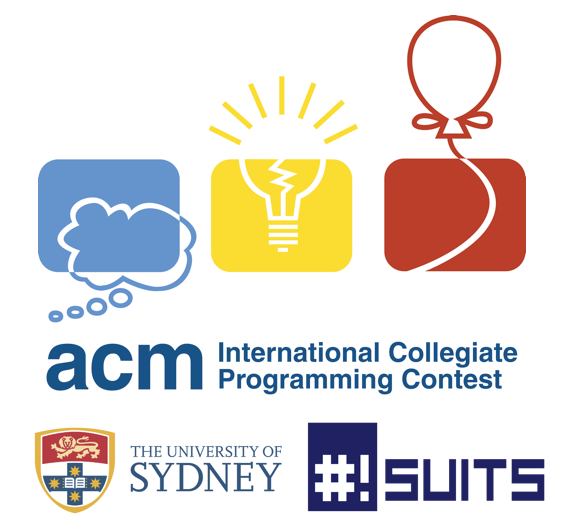 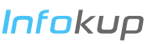 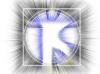 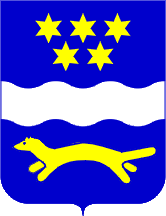                22. veljače 2012. g.           (srijeda)
           Tehnička škola           Slavonski Brod